Busto Arsizio, 10/02/2017Agli alunni delle classi   1IOGGETTO: variazione orarioSi comunica che il giorno sabato 11 febbraio  2017   le lezioni  della classe  1I     inizieranno alle 9.15	 termineranno alle 11.15La lezione della prof.ssa Scurati si terrà alla seconda ora anziché alla prima                                                                             Per la Dirigenza	                                                                Daniela Paludetto-------------------------------------------------------------------------------------------------------------------------   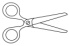 Da riconsegnare alla scuola  Nome  ……………………… Cognome ……………………….. Classe …….. dell’alunno/aSi comunica che il giorno sabato 11 febbraio  2017   le lezioni  della classe  1I     inizieranno alle 9.15La lezione della prof.ssa Scurati si terrà alla seconda ora anziché alla prima                                                                Firma di un genitore per presa visione                                                      --------------------------------------------------                                            	